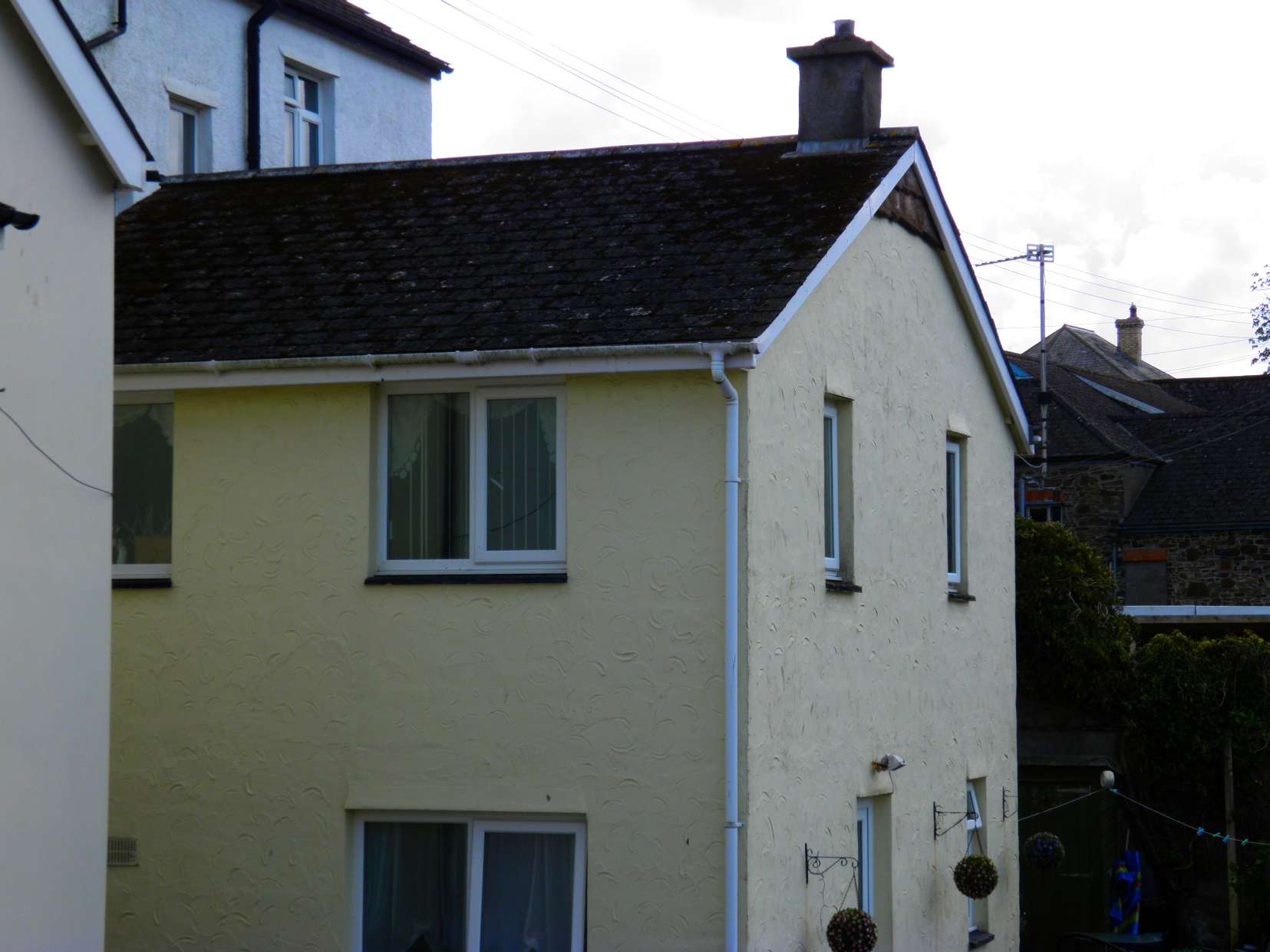 North elevation of Kings Head Cottage, Fore St, Northam.Asbestos/man-made slate roof covering together with upvc fascia boards etc.The Mews StudioPeter Ebsworthy MCIAT   Architectural ConsultantThe Mews StudioPeter Ebsworthy MCIAT   Architectural ConsultantThe Mews StudioPeter Ebsworthy MCIAT   Architectural ConsultantThe Mews Studio, 3a Fore Street,Northam, Bideford,Devon EX39 1AW l/line; (01237) 475668mob; 07484172083admin@mews-studio.co.ukThe Mews Studio, 3a Fore Street,Northam, Bideford,Devon EX39 1AW l/line; (01237) 475668mob; 07484172083admin@mews-studio.co.ukStatement in support of Wildlife Trigger List,Proposal, 2 storey extension to existing cottage,Address,  Kings Head Cottage, Fore St. Northam, Devon, EX39 1AWThe completed Wildlife and Geology Trigger List attached to this application identifies that the proposed works will affect an existing roof.Although the roof to this property originates from its build date in the mid 1960’s it is still in good condition, with tightly fitting asbestos cement type slate finish and terracotta ridge pieces.There are also close fitting upvc fascia boards and soffits to front and rear elevations, and barge boards to both gable ends.I refer to the attached photograph below.The occupant advises that they have not observed any bat or bird activity around the roof area.Therefore in my professional opinion I do not believe that bats or birds will be affected by the proposed works.Yours sincerely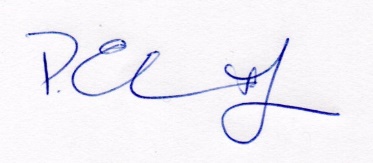 Peter Ebsworthy MCIATStatement in support of Wildlife Trigger List,Proposal, 2 storey extension to existing cottage,Address,  Kings Head Cottage, Fore St. Northam, Devon, EX39 1AWThe completed Wildlife and Geology Trigger List attached to this application identifies that the proposed works will affect an existing roof.Although the roof to this property originates from its build date in the mid 1960’s it is still in good condition, with tightly fitting asbestos cement type slate finish and terracotta ridge pieces.There are also close fitting upvc fascia boards and soffits to front and rear elevations, and barge boards to both gable ends.I refer to the attached photograph below.The occupant advises that they have not observed any bat or bird activity around the roof area.Therefore in my professional opinion I do not believe that bats or birds will be affected by the proposed works.Yours sincerelyPeter Ebsworthy MCIATStatement in support of Wildlife Trigger List,Proposal, 2 storey extension to existing cottage,Address,  Kings Head Cottage, Fore St. Northam, Devon, EX39 1AWThe completed Wildlife and Geology Trigger List attached to this application identifies that the proposed works will affect an existing roof.Although the roof to this property originates from its build date in the mid 1960’s it is still in good condition, with tightly fitting asbestos cement type slate finish and terracotta ridge pieces.There are also close fitting upvc fascia boards and soffits to front and rear elevations, and barge boards to both gable ends.I refer to the attached photograph below.The occupant advises that they have not observed any bat or bird activity around the roof area.Therefore in my professional opinion I do not believe that bats or birds will be affected by the proposed works.Yours sincerelyPeter Ebsworthy MCIATStatement in support of Wildlife Trigger List,Proposal, 2 storey extension to existing cottage,Address,  Kings Head Cottage, Fore St. Northam, Devon, EX39 1AWThe completed Wildlife and Geology Trigger List attached to this application identifies that the proposed works will affect an existing roof.Although the roof to this property originates from its build date in the mid 1960’s it is still in good condition, with tightly fitting asbestos cement type slate finish and terracotta ridge pieces.There are also close fitting upvc fascia boards and soffits to front and rear elevations, and barge boards to both gable ends.I refer to the attached photograph below.The occupant advises that they have not observed any bat or bird activity around the roof area.Therefore in my professional opinion I do not believe that bats or birds will be affected by the proposed works.Yours sincerelyPeter Ebsworthy MCIATStatement in support of Wildlife Trigger List,Proposal, 2 storey extension to existing cottage,Address,  Kings Head Cottage, Fore St. Northam, Devon, EX39 1AWThe completed Wildlife and Geology Trigger List attached to this application identifies that the proposed works will affect an existing roof.Although the roof to this property originates from its build date in the mid 1960’s it is still in good condition, with tightly fitting asbestos cement type slate finish and terracotta ridge pieces.There are also close fitting upvc fascia boards and soffits to front and rear elevations, and barge boards to both gable ends.I refer to the attached photograph below.The occupant advises that they have not observed any bat or bird activity around the roof area.Therefore in my professional opinion I do not believe that bats or birds will be affected by the proposed works.Yours sincerelyPeter Ebsworthy MCIATStatement in support of Wildlife Trigger List,Proposal, 2 storey extension to existing cottage,Address,  Kings Head Cottage, Fore St. Northam, Devon, EX39 1AWThe completed Wildlife and Geology Trigger List attached to this application identifies that the proposed works will affect an existing roof.Although the roof to this property originates from its build date in the mid 1960’s it is still in good condition, with tightly fitting asbestos cement type slate finish and terracotta ridge pieces.There are also close fitting upvc fascia boards and soffits to front and rear elevations, and barge boards to both gable ends.I refer to the attached photograph below.The occupant advises that they have not observed any bat or bird activity around the roof area.Therefore in my professional opinion I do not believe that bats or birds will be affected by the proposed works.Yours sincerelyPeter Ebsworthy MCIAT